Утверждаю» 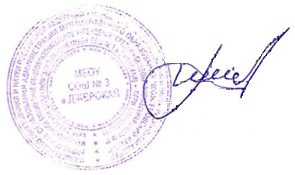 Директор МБОУ СОШ №3 а.Джерокай ____________М.М.Паков                  Приказ № 108 от  11.08.2022г.КАЛЕНДАРНЫЙ План воспитательной работы школы на 2022-2023 учебный год5  классКАЛЕНДАРНЫЙ План воспитательной работы школы на 2022-2023 учебный год5  классКАЛЕНДАРНЫЙ План воспитательной работы школы на 2022-2023 учебный год5  классКАЛЕНДАРНЫЙ План воспитательной работы школы на 2022-2023 учебный год5  классОсновные школьные делаОсновные школьные делаОсновные школьные делаОсновные школьные делаДела, события, мероприятияКлассы Сроки ОтветственныеТоржественная линейка «День знаний»51.09.22Заместитель директора по УВР, вожатаяДень окончания Второй мировой войны, День солидарности в борьбе с терроризмом.53.09.22Учитель истории, классные руководителиМероприятия месячников безопасности  и гражданской защиты детей (по профилактике ДДТТ, пожарной безопасности, экстремизма, терроризма, учебно-тренировочная  эвакуация учащихся из здания)5сентябрьЗаместитель директора по УВР, классные руководители, учитель ОБЖОткрытие школьной спартакиады. Осенний День Здоровья5сентябрьУчитель физкультурыПрофилактические мероприятия по выявлению коронавирусной инфекции. Мероприятия по гигиене при гриппе, коронавирусной инфекции и ОРВИ5регулярно, в течение годаМедицинский работник, классные руководителиДень здоровья: конкурс плакатов5сентябрьКлассные руководителиПрезентация волонтерского движения школы «Не будь равнодушным»5сентябрьРуководитель волонтерского движенияМероприятия месячника правового воспитания и профилактики правонарушений. Единый день профилактики правонарушений и деструктивного поведения (правовые, профилактические игры, беседы и т.п.) 5октябрьЗаместитель директора по УВР, классные руководители, Международный день пожилых людей51 октябряЗаместитель директора по УВР, классные руководители, День учителя в школе: акция по поздравлению учителей, учителей-ветеранов педагогического труда, День самоуправления, концертная программа, выставка рисунков «Мой любимый учитель».5октябрьЗаместитель директора по УВР Президентские состязания 5октябрь,       апрель Учителя физкультуры «Золотая осень»: Фотоконкурс. Праздник «Краски осени». Конкурс поделок из природного и бросового материала.5октябрьКлассные руководителиДень отца5третье воскресенье октябряЗаместитель директора по УВР, вожатая Мероприятия месячника взаимодействия семьи и школы: выставка рисунков, фотографий, акции по поздравлению мам с Днем матери, конкурсная программа «Мама, папа, я – отличная семья!», беседы, общешкольное родительское собрание5ноябрьЗаместитель директора по УВР, классные руководителиДень народного единства54 ноябряЗаместитель директора по УВР, классные руководителиДень правовой защиты детей. Просмотр, обсуждение видеоролика «Наши права». Анкетирование учащихся на случай нарушения их прав и свобод в школе и семье.5ноябрьКлассные руководителиПредметная неделя математики, физики, химии и биологии (шахматно-шашечный турнир, интерактивные игры, квесты и т.п.)5ноябрьМО учителей-предметниковПредметная неделя, географии, истории, обществознания (игры-путешествия, познавательные игры и т.п.)5декабрьМО учителей-предметниковТоржественная линейка «День Конституции»5декабрьВожатая, классные руководителиМеждународный день инвалидов53 декабряЗаместитель директора по УВР, классные руководителиБитва за Москву, Международный день добровольцев55 декабряЗаместитель директора по УВР, классные руководителиМероприятия месячника эстетического воспитания в школе. Новый год в школе: украшение кабинетов, оформление окон, конкурс плакатов, поделок, праздничная программа.5декабрьЗаместитель директора по УВР, классные руководителиПредметная неделя литературы, русского и иностранных  языков (конкурсы чтецов, сочинений, интеллектуальные игры и т.п.)5январьМО учителей-предметниковЧас памяти «Блокада Ленинграда»5январьклассные руководителиСоревнования по волейболу, баскетболу5январь Учитель физкультурыМероприятия месячника гражданского и патриотического воспитания: фестиваль патриотической песни, соревнование по пионерболу, волейболу, спортивная эстафета, акции «Письмо солдату», по поздравлению пап и дедушек, мальчиков, конкурс плакатов и рисунков, Уроки мужества.5февральЗаместитель директора по УВР, классные руководители, учителя физкультурыМеждународный день родного языка521 февраляЗаместитель директора по УВР, учитель родного языка и литературыМероприятия месячника интеллектуального воспитания «Умники и умницы». День науки в школе: защита проектов и исследовательских работ5мартЗаместитель директора по УВР, классные руководители8 Марта в школе: конкурсная программа «Вперед, девчонки!», выставка  рисунков, акция по поздравлению мам, бабушек, девочек.5мартКлассные руководителиДень воссоединения Крыма с Россией518 мартЗаместитель директора по УВР, классные руководителиМероприятия месячника нравственного воспитания «Спешите делать добрые дела». Весенняя неделя добра5апрельЗаместитель директора по УВР,классные руководителиДень космонавтики: выставка рисунков5апрельклассные руководителиИтоговая выставка детского творчества5апрельЗаместитель директора по УВР, руководители кружков, классные руководителиКонкурс  «Безопасное колесо»5апрельУчитель ОБЖМероприятия месячника ЗОЖ «Здоровое поколение». Весенний День здоровья Акция "Школа против курения". Туристические походы.5майЗаместитель директора по УВР, классные руководители, учителя физкультурыДень Победы: акции «Бессмертный полк», «С праздником, ветеран!», Вахта памяти у памятника «Павшим в годы войны»,  проект «Окна Победы» и др.5майЗаместитель директора по УВР, классные руководителиТоржественная линейка «Последний звонок»5майЗаместитель директора по УВР, классные руководителиМеждународный день защиты детей51 июняЗаместитель директора по УВР, вожатая День эколога55 июняЗаместитель директора по УВР, учитель биологииДень памяти и скорби522 июняЗаместитель директора по УВР, вожатая Выпускной вечер в школе5июньЗаместитель директора по УВР, классные руководителиКлассное руководство(согласно индивидуальным планам работы классных руководителей с включением обязательных тематических классных часов)Классное руководство(согласно индивидуальным планам работы классных руководителей с включением обязательных тематических классных часов)Классное руководство(согласно индивидуальным планам работы классных руководителей с включением обязательных тематических классных часов)Классное руководство(согласно индивидуальным планам работы классных руководителей с включением обязательных тематических классных часов)Дела, события, мероприятияКлассы Сроки ОтветственныеКлассный час «Не общайся с незнакомцами!»5Сентябрь Классные руководители Классный час «Терроризм –проблема 21 века»5Сентябрь Классные руководители Классный час « Безопасный Интернет»5Октябрь Классные руководители Классный час «Учитесь уважать друг друга»5ДекабрьКлассные руководители Классный час «Безопасные каникулы»5Октябрь, декабрь, март, майКлассные руководители Классный час «Мой нравственный выбор»5МартКлассные руководители Классный час «Быть здоровым –это модно!»5АпрельКлассные руководители Урочная деятельность(согласно индивидуальным планам работы учителей-предметников с включением мероприятий по формированию социальных навыков )Урочная деятельность(согласно индивидуальным планам работы учителей-предметников с включением мероприятий по формированию социальных навыков )Урочная деятельность(согласно индивидуальным планам работы учителей-предметников с включением мероприятий по формированию социальных навыков )Урочная деятельность(согласно индивидуальным планам работы учителей-предметников с включением мероприятий по формированию социальных навыков )Дела, события, мероприятияКлассы Сроки ОтветственныеОрганизация и проведение уроков с использованием материала, ориентированного на формирование навыков жизнестойкости обучающихся (самооценка, самоконтроль и произвольность, ценностные ориентации, коммуникативная и социальная компетентность).5В течение годаПедагог – психолог, учителя - предметникиВнеурочная деятельностьВнеурочная деятельностьВнеурочная деятельностьВнеурочная деятельностьНазвание курсаКлассы Количество часов в неделюОтветственные Разговоры о важном 1 1Нагоева Л.Р.Путешествие в мир профессий 1 1Жачемукова А.А.Экология души1 1Ситимова Д.А.Финансовая грамотность11Жароков Ш.К.Школа безопасности11Шхачемукова З.Д.Внешкольные мероприятияВнешкольные мероприятияВнешкольные мероприятияВнешкольные мероприятияДела, события, мероприятияКлассы Сроки ОтветственныеМероприятия, организуемые социальными партнерами5В течение годаЗаместитель директора по УВР, вожатая, классные руководителиОрганизация предметно-эстетической средыОрганизация предметно-эстетической средыОрганизация предметно-эстетической средыОрганизация предметно-эстетической средыДела, события, мероприятияКлассы Сроки ОтветственныеВыставки рисунков, фотографий творческих работ, посвященных событиям и памятным датам5В течение годаКлассные руководителиОформление классных уголков5В течение годаКлассные руководителиУчастие в оформлении школы к различным мероприятиям5В течение годаАктив классаТрудовые десанты по уборке территории школы5В течение годаКлассные руководителиТрудовой десант по озеленению школьных клумб5Сентябрь, апрельКлассные руководителиПраздничное украшение кабинетов, окон кабинета5В течение годаКлассные руководителиВзаимодействие с родителями Взаимодействие с родителями Взаимодействие с родителями Взаимодействие с родителями Дела, события, мероприятияКлассы Сроки ОтветственныеУчастие родителей в проведении общешкольных, классных мероприятий: «Бумажный бум», «Подари ребенку день»,  «Бессмертный полк»,  новогодний праздник, «Мама, папа, я – отличная семья!», классные «огоньки» и др.5В течение годаЗаместитель директора по УВР, классные руководителиОбщешкольное родительское собрание52 раза в годАдминистрация школы, классные руководители.Родительский час: «Адаптация пятиклассников»5сентябрьПедагог-психологРодительский контроль питания (по графику)5В течение годаОтветственный за организацию питания в школеПедагогическое просвещение родителей по вопросам воспитания детей (родительские всеобучи)51 раз в триместрКлассные руководителиИнформационное оповещение через школьный сайт5В течение годаЗаместитель директора по УВРИндивидуальные консультации5В течение годаКлассные руководителиСовместные с детьми походы, экскурсии.5По плану классных руководителейКлассные руководителиРабота Совета профилактики с неблагополучными  семьями  по вопросам воспитания, обучения детей5По плану СоветаПредседатель СоветаСамоуправлениеСамоуправлениеСамоуправлениеСамоуправлениеДела, события, мероприятияКлассы Сроки ОтветственныеВыборы лидеров, активов  классов, распределение обязанностей.5сентябрьКлассные руководителиОбщешкольное выборное собрание учащихся: выдвижение кандидатур от классов в  Совет обучающихся школы, голосование и т.п.5сентябрьЗаместитель директора по УВРОрганизация дежурства в классе5сентябрьКлассные руководителиБеседа о внешнем виде, проверка заполнения и ведения дневников5в течение годаКлассные руководители, актив классаПроверка внешнего вида обучающихся5в течение годаСовет обучающихсяКонкурс «Лучший ученический класс»5в течение годаЗаместитель директора по УВРВыпуски социальной рекламы, информационных буклетов, объявлений5в течение годаЗаместитель директора по УВР, Классные руководителиОрганизация классных (школьных) мероприятий, посвященных различным праздничным датам.5в течение годаЗаместитель директора по УВР, классные руководители, актив классаПроверка состояния учебников5в течение годаКлассные руководители, актив классаРабота в соответствии с обязанностями5в течение годаКлассные руководителиОтчет перед классом о проведенной работе5майКлассные руководителиОбщешкольное отчетное собрание учащихся:  отчеты членов Совета обучающихся школы о проделанной работе. Подведение итогов работы за год5майЗаместитель директора по УВРПрофилактика и безопасностьПрофилактика и безопасностьПрофилактика и безопасностьПрофилактика и безопасностьДела, события, мероприятияКлассы Сроки ОтветственныеИзучение особенностей семьи учащегося.Сентябрь Классные руководителиПривлечение учащихся к кружковой и внеурочной деятельности5Сентябрь Классные руководителиМесячник правового воспитания несовершеннолетних (по отдельному плану)5Декабрь Заместитель директора по УВР, социальный педагог, активисты школыВстречи с инспектором ПДН и работником ГИБДД с целью профилактики правонарушений несовершеннолетними5По согласованию в течение годаЗаместитель директора по УВР, социальный педагогОрганизация работы службы медиации (по отдельному плану)5В течение годаПедагог - психологСоциальное партнерствоСоциальное партнерствоСоциальное партнерствоСоциальное партнерствоДела, события, мероприятияКлассы Сроки ОтветственныеАкции, проекты, внеклассные мероприятия, организуемые социальными партнерами5В течение годаЗаместитель директора по УВР, вожатаяПрофориентацияПрофориентацияПрофориентацияПрофориентацияДела, события, мероприятияКлассы Сроки ОтветственныеМероприятия месячника профориентации в школе «Мир профессий». Конкурс рисунков, профориентационная игра, просмотр презентаций, диагностика.5январьЗаместитель директора по УВР, классные руководителиВидео-, фотосъемка классных мероприятий.5В течение годаКлассные руководителиВстречи с родителями «Расскажите о вашей работе»5в течение учебного года (по плану кл. руководителя)Классные руководителиКлассный час «Учиться - всегда пригодится»5сентябрьКлассные руководителиКлассные часы «Мир профессий»5в течение учебного года (по плану кл. руководителя)Классные руководителиУчастие в онлайн уроках «Проектория», «Шаги в профессию»5Ответственный за профориентацию учащихсяУрок успеха. Встреча с успешным человеком.5январь Классные руководителиКонкурс рисунков и фотографий «Профессии моей семьи»5февральКлассные руководители«Добровольческая деятельность (волонтерство)»«Добровольческая деятельность (волонтерство)»«Добровольческая деятельность (волонтерство)»«Добровольческая деятельность (волонтерство)»Дела, события, мероприятияКлассы Сроки ОтветственныеТрудовая акция «Школьный двор»5октябрьКлассные руководителиСоциально-благотворительная акция «Подари ребенку день»5октябрьКлассные руководителиДень рождения РДШ (прием новых членов в объединения РДШ) 529 октября 2022Кураторы объединений РДШ Участие в акциях разной направленности. 5В течение года Кураторы объединений РДШ Участие в проектах и акциях РДШ 5в течение года Куратор первичного отделения РДШ Экологическая акция «Бумажный бум»5апрельКлассные руководителиМероприятия, осуществляемые каждым классом и волонтерским движением школы:  «Чистый аул  - чистая планета», «Памяти павших»,  «От сердца к сердцу», «Посади дерево», «Подарок младшему другу», «Помощь пожилому односельчанину на приусадебном участке», «Здоровая перемена» и др.)5в течение года Классные руководители